      Муниципальное бюджетное образовательное учреждение       «Средняя общеобразовательная школа № . Лысково»                Воспитательная программа                «Планета добра»                                     На 2012 – 2016 уч. год.                 (Направленная на личностное развитие обучающегося)                                                                  Автор: Медведева С.В.                                                          Кл. руководитель 1 «А» класса                                              2012 год.                                           Содержание1. Аналитическая справка ……………………………………………... 3-52. Паспорт программы «Планета добра»………………………………  63. Пояснительная записка …………………………………………..       73.1. Цель и задачи программы ……………………………………...       7-83.2. Ожидаемые результаты ………………………………………...       83.3. Возможное проявление «негативных факторов»……………..        83.4. Компенсационные меры ……………………………………….        8-93.5. Концептуальные основы ………………………………………         93.6. Нормативно-правовая база программы ………………………         9-104.   Содержание деятельности и механизм реализации программы..     10-144.1. Блоки программы ……………………………………………….       15-164.2. Функции органов самоуправления ……………………………….   16-174.3. Работа с родителями ………………………………………………   18 4.4. Оформление классной комнаты ………………………………….   18-194.5. Рейтинг личностного роста ……………………………………….   194.6. План мероприятий по реализации программы ………………….    20-215.  Ресурсное обеспечение …………………………………………….    215.1. Кадровое обеспечение ……………………………………………     215.2. Материально-техническая обеспечение …………………………    22-236.   Система внешних контактов ……………………………………..      237.   Система контроля и оценки результативности …………………..    238.  Система лечебно-профилактической работы ……………………..    249.   Психологическое сопровождение пребывания детей в школе ….    25-2610. Организация питания ……………………………………………….   2611. Литература …………………………………………………………     2712. Приложение ………………………………………………………       28-35                      1.Аналитическая справка.   В 1 «А» классе 24 человека: из них 12  мальчиков и 12 девочек. До школы посещали д/с 23 человека( кроме Головой Анастасии).    На основе тестирования, диагностики, результатов учебной деятельности и наблюдений за детьми в классе и во внеурочное времяпроведенные учителем и школьным психологом, класс можно разделить на две группы по уровню развития:1.опережают интеллектуальное развитие (высокий уровень) – 6 человек (25%)2.со средним интеллектуальным развитием (средний уровень) – 18 чел. (75%)                  1 группа – высокий уровень  6 человека (25%)     К ней относятся дети с высокой для их возраста психофизической зрелостью. Для них характерны сформированные навыки самоконтроля и планирования, а так же самоорганизации в произвольных видах деятельности, развитой фонематический слух и зрительно-двигательная координация. Эти дети имеют хорошо поставленную руку, для них является доступным как уровень работы по образу, так и по речевой инструкции. Дети не боятся трудностей, им доставляет удовольствие работа над нетрадиционной учебной задачей, нравится овладевать новыми способами познавательной деятельности. Учащиеся этой группы владеют мыслительными операциями (анализ, синтез, обобщение, сравнение), оперируют абстрактными понятиями. Эта группа детей обладает сознательно направляемым и регулируемым, т.е. произвольным вниманием. Они уравновешены, у них хорошо развита зрительная, слуховая и моторная память. Дети любят рассуждать, умеют устанавливать причинно-следственные связи. Эти ребята пришли в школу читающими, имеют богатый словарный запас. У них преобладает познавательная мотивация. Дети активны, любознательны, уверены в себе и в доброжелательности окружающих людей. Мотивационно-потребностная сфера таких детей направлена на успешное решение познавательных задач. Они интересуются содержательной стороной обучения и нацелены на достижение успеха в учебной деятельности.                  2 группа – средний уровень – 18 человек (75%)     К этой группе относятся дети с соответствующей их возрасту психофизиологической зрелостью. Для них характерны формирующиеся навыки контроля и самоконтроля, а также достаточно стабильная работоспособность. Эти дети хорошо сотрудничают со взрослыми и сверстниками. Произвольная организация деятельности проявляется при выполнении детьми заданий, которые вызывают у них интерес или внушают уверенность, что дети могут выполнить задание достаточно успешно.     Дети, отнесенные к этой группе, слышат первый и последний звуки в слове, могут без ошибок провести звуковой анализ односложных слов, но иногда пропускают гласный звук в слове. Часто они допускают ошибки, вызванные недостатками их произвольного внимания и отвлекаемостью. Мягкое подбадривание и привлечение их внимания к изучаемому предмету или явлению способствует тому, что ребенок успешно справляется с заданием. Эти дети любят рисовать, лепить и заниматься конструированием. Их рисунки крупные, достаточно подробные, но по невнимательности дети могут опустить существенные или второстепенные детали. Однако в речи такой ребенок восполняет с лихвой то, что он забыл нарисовать или оказался неспособен выразить графически. Эти дети не всегда могут самостоятельно выделить признаки, проанализировать, сравнить, обобщить, поэтому они прибегают к помощи учителя или сильного ученика. Речь у этих детей развита слабее по сравнению с детьми 1 группы, но словарный запас хороший. И хотя у учащихся возникают трудности при пересказе и в рассуждениях, они не плохо работают по аналогии, охотно отвечают на вопросы, любят работать в парах и группах. Для этих детей характерны социальная и познавательная мотивация.     В октябре месяце проводилась диагностика уровня адаптации и мотивации. Анкета показала, что дети успешно прошли адаптационный период и посещают школу охотно (см. приложение).     Класс в эмоционально-волевой сфере уравновешен. Дети дисциплинированные, активны, с радостью участвуют в конкурсах, играх, соревнованиях, любят трудиться. Все дети нашего класса активно посещают кружки и секции вне школы:ФОК      – 50% - 12 чел.ДЮСШ – 50% - 12 чел.ДДТ        -  17% - 4 чел.Муз. шк.   – 8% - 2 чел.ДКТ         - 21% - 5 чел.                            Карта здоровья учащихся.Группа здоровья:1) основная  - 23 чел.                             2) подготовительная – 1 чел.Физическая группа:1 - 2 чел.                          2 - 7 чел.                   3 – 14 чел.                                     Родители учащихся.  а) по роду деятельности:служащие – 17 чел.  – 37,7%рабочие      - 15 чел. – 33,3%продавцы   - 3   чел. -  6,5%мед. работники -2 чел. – 4%предприниматели 3 чел. – 6,5%домохозяйки        - 2 чел. – 4%безработные        - 2 чел. – 4%работники полиции – 2 чел. – 4%б) имеют образование:высшее          - 14 чел.   – 31,2%среднее специальное – 20 чел.  - 44,4%среднее                       - 11 чел.   – 24,4%                                 Социальный статус семей класса.Полная семья   - 20 Неполная семья – 2Мать – одиночка – 1Многодетная семья – 3Малообеспеченная семья - 3           2.Паспорт программы «Планета добра»                   3.  Пояснительная записка                                                    Личность – это тот , кто приближается к                                                         разгадке своего бытия.                                                                                                    Р. Эмерсон.Воспитание культурного человека – это воспитание человека не только и не столько успешно обучающегося и образованного, сколько воспитание человека нравственного, способного сохранить и развить в себе нравственные ценности семьи, общества и человечества и использовать их в повседневной жизни, демонстрируя это своим поведением, общением, деятельностью.В настоящее время это достаточно непросто, нравственные приоритеты теряют свою значимость и привлекательность. Именно поэтому основой всякой воспитательной системы школы становится воспитание нравственности.Воспитание – целенаправленная деятельность, осуществляемая в системе образования, ориентированная на создание условий для развития и духовно-ценностной ориентации обучающихся на основе общечеловеческих и отечественных ценностей, оказания им помощи в жизненном самоопределении, нравственном, гражданском и профессиональном становлении. Исходя из определения воспитания в традиционной педагогике основу любой воспитательной системы как процесса составляет создание условий для развития и становления ребенка, его лучших человеческих качеств. Основу содержания процесса нравственного воспитания составляет личностный опыт воспитанника, в котором есть свои ценности, умения и способности, социальные навыки и способы поведения. Воспитатель, зная особенности личностного развития учащихся, должен использовать их для дальнейшего самосовершенствования и саморазвития.Создание условий для личностного развития воспитанников осуществляется через включение ребенка в различные виды социальных отношений в учебе, общении, труде.                      3.1.Цель и задачи программы:Цель: Создание воспитательной системы класса, которая способствует всестороннему развитию личности ребёнка.Задачи: Формирование в классе духовной, нравственной и эмоционально-благоприятной среды, которая способствует развитию и самореализации каждого обучающегося.Вовлечение родителей в воспитательный процесс, с целью раскрытия и развития в ребенке лучших качеств необходимых для самоопределения и самореализации. Формирование классного коллектива, развитие ученического соуправления в классе.Создание системы мониторинга развития воспитательной системы.Особенностью программы является ориентация на создание эмоционально привлекательной среды для пребывания детей в образовательном учреждении, обеспечивающей всестороннее развитие личности ребенка. Это возможно только при правильно организованной совместной деятельности родителей, обучающихся и педагогов.Воспитательная работа в рамках программы включает:проектную и исследовательскую деятельность;организацию экскурсий и интегрированных образовательных путешествий;походы;праздники, викторины, конкурсы;кружки и секции.                      3.2.Ожидаемые результаты: Овладение обучающимися способностью выбора деятельности, которая им поможет достичь наибольшего успеха.Обеспечение благоприятного нравственно-психологического климата в образовательном учреждении.Приобретение социального опыта детьми.Обеспечение равноправного взаимодействия всех участников образовательного процесса в образовательной политике школы.       3.3. Возможное проявление «негативных факторов».Сложности в диагностировании обучающихся и медленная адаптация их к условиям образовательной среды.Завышенная самооценка обучающихся начальной школы, восприятий своих достижений как фактор «особенности».Трудности с рефлексией и самовыражением, связанные с особенностями младшего школьного возраста.Сложности в построении положительных и эффективных межличностных взаимоотношений между обучающимися.Формализованная оценка и проведение запланированных проектов приведет к потере интереса у всех участников образовательного и воспитательного процесса.                        3.4. Компенсационные меры:1. Изучение методической литературы.2.Проводить индивидуальные беседы с учащимися и их родителями.3.Привлечение школьного психолога для работы со слабоуспевающими детьми.                         3.5. Концептуальные основы Деятельность педагога направлена на создание благоприятных условий для:формирование ведущих интегративных качеств личности.непрерывная педагогическая диагностика, постепенно переходящая в самодиагностику, самопознание.практическая деятельность педагогов и обучающихся.оптимальное сочетание индивидуального воспитания, воспитание в коллективе и самовоспитания.Создание условий для личностного развития воспитанников осуществляется через включение ребенка в различные виды социальных отношений к учебе, общений, труде.Воспитательная работа в классе строится на следующих принципах:принцип открытости : учащиеся участвуют в планировании жизни в классе совместно с классным руководителем, вносят коррективы в предложения воспитателя с учетом своих интересов, потребностей и желаний;принцип деятельности: учащимся нужна активная, полезная и значимая деятельность, где они могли бы использовать знания, умения и навыки учебной деятельности, свои способности, таланты;принцип свободы выбора: учащимся необходимо предоставлять возможность выбора задания или дела с учетом их возможностей, интересов, личных качеств;принцип обратной связи: необходимо изучать мнение, настроение, степень участия воспитанников в классе, общешкольных мероприятиях;принцип сотворчества: учащиеся имеют право выбора партнера по выполняемому делу, а также возможность внесения коррективов в сценарий КТД, проявления инициативы и самостоятельности;принцип успешности: каждому учащемуся необходимо чувствовать собственную значимость и успешность.Основной целью воспитательной работы в классе является личностное развитие воспитанников, обладающих нравственной культурой, интеллектуальным, творческим и физическим потенциалом.                3.6. Нормативно-правовая база программы.Конвенция ООН о правах ребенка. Утверждена Генеральной ассамблеей ООН о правах ребёнка 20 ноября 1985 года.Конституция РФ, принятая на Всенародном референдуме 12 декабря 1993 года.Закон РФ «Об образовании» от 12 июля 1995 года № 12-ФЗ.Федеральный закон «О внесении изменений и дополнений в Закон РФ «Об образовании», принятый Государственной Думой 12 июля 1995 года, одобрен Советом Федерации 5 января 1996 года.Федеральный закон «Об основных гарантиях прав ребёнка в Российской Федерации» от 24 июля 1998 года № 124-ФЗ.     4.Содержание деятельности и механизм реализации        программы   «Планета добра».                                                  В каждом человеке есть солнце,                                                  Главная задача увидеть его.                                                                                    Сократ.    Стремительно меняется время, меняется общество и отношения между людьми. Воспитание является одним из  важнейших компонентов образования в интересах человека, общества, государства. Основная задача современной школы - помочь ребёнку реализовать свои возможности. Для этого между педагогом и ребенком, на мой взгляд, необходимо установить такие взаимоотношения,  которые способствовали бы его развитию, создавали условия для его самовыражения.Отсюда и выявилась актуальная проблема: необходима новая, интересная, увлекательная деятельность способствующая появлению лидерских, творческих и организаторских способностей детей. Игра- важнейшая сфера жизнедеятельности ребенка. Сливаясь с трудом, познанием, искусством, спортом, она обеспечивает необходимые эмоциональные условия для всестороннего развития личности. Игра становится инструментом воспитания, позволяющим полнее учитывать возрастные особенности детей, развивать инициативу и самодеятельность, создавая атмосферу свободы, творческой раскрепощённости в коллективе и условия саморазвития.     Программа «Планета добра» рассчитана на все четыре года обучения детей в начальной школе. Однако продолжительность каждого этапа в зависимости от особенностей класса может совпадать или не совпадать с протяженностью учебного года.1 класс - этап "Познай себя – это интересно!" Цели этапа "Познай себя – это интересно!":создать условия для адаптации обучающихся в новом коллективе;определить общие цели, близкие и дальние перспективы деятельности; сформировать деловые отношения в общей деятельности.Задачи этапа:удовлетворение потребности обучающихся и их родителей в информации:  – о содержании и формах деятельности в рамках работы обучающихся по программе;  – требованиях и педагогической позиции учителя;изучение личностных особенностей обучающихся и их родителей.      Весь класс отправляется на космическом корабле в длительное путешествие на «Планету добра». На пути нам встречаются пять малых планет: «Малая планета знаний», «Малая планета здоровье», «Малая планета затейников», «Малая планета порядка», «Малая планета охраны природы». Во время путешествия мы будем зажигать звездочки. Чем больше звездочек, тем светлее и интереснее на сказочном небе.Роль учителя в рамках работы на этапе "Познай себя – это интересно!"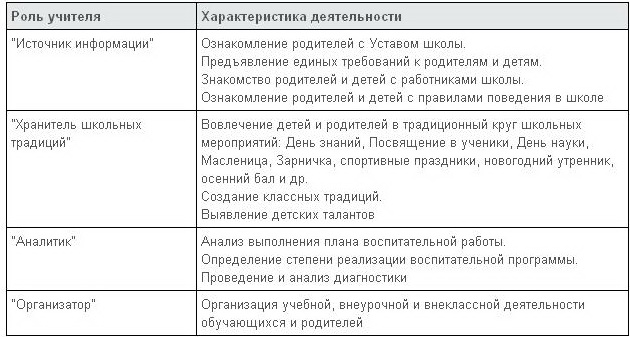 Критерии успешного завершения этапа "Познай себя – это интересно!": имеется достаточная первичная информация о каждом ребенке и родителях обучающихся;созданы условия для комфортного пребывания обучающихся в школе;дети и их родители знают, к кому по какому вопросу можно обратиться в школе, классе;в классе сложились традиции: день рождения коллектива, день именинников, совместные походы с родителями;выявлены лидеры, распределены социальные роли (поручения).Особенность этапа: дети, участвуя в творческой деятельности и жизни класса, следуют примеру взрослого.2 класс - этап "Сотвори себя – это необходимо!" Цель этапа "Сотвори себя – это необходимо!": обеспечить организационное единство классаЗадачи этапа:сплочение детского коллектива;организация совместной деятельности в детском и родительском коллективах по определению перспектив творческой деятельности;вовлечение каждого учащегося в коллективную творческую деятельность;организация работы актива класса.Путешествие к «Планете добра» продолжается, ребята объединяются в малые группы на основе общих дел и симпатий. Выбирается командир каждой группы. На данном этапе осуществляется программа личностного роста имеющая три ступени: «обучающийся – активист – лидер». Продолжая наше путешествие по малым планетам мы зажигаем все новые и новые звездочки на сказочном небе.Роль учителя в рамках работы на этапе "Сотвори себя – это необходимо!"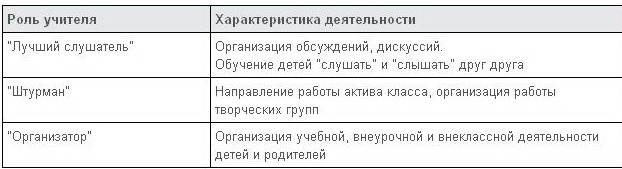 Критерии успешного завершения этапа "Сотвори себя – это необходимо!":созданы условия для комфортного пребывания каждого ребенка в школе;учащиеся и родители активно принимают участие в организации внеклассных мероприятий;функционирует актив класса;созданы сменные творческие микрогруппы.Особенности этапа: дети, участвуя в творческой деятельности, следуют примеру взрослого, выдвигают собственные идеи.3 класс - этап "Утверди себя – это возможно!" Цель этапа "Утверди себя – это возможно!": формирование эмоционально-волевого и интеллектуального единства класса.Задачи этапа:изучение степени комфортности, самочувствия каждого ученика, динамики межличностных, межгрупповых отношений;обеспечение взаимозависимых результатов деятельности и усилий каждого члена коллектива;обеспечение разнохарактерной деятельности, позволяющей выявить и закрепить лидерство учащихся с позитивными ценностными установками.Долетев до «Планеты добра», мы становимся её гостями. Жители этой планеты живут по принципу: «Умей выслушать и услышать каждого» и мы постараемся соответствовать местным жителям. Мы поможем им зажечь ещё больше звездочек на сказочном небе.Роль учителя в рамках работы на этапе "Утверди себя – это возможно!"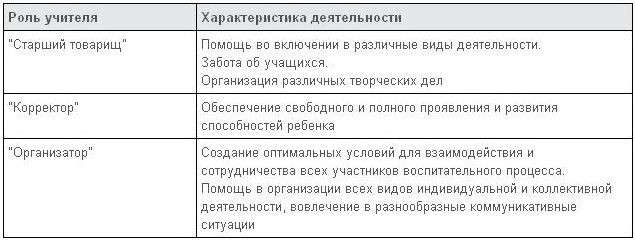 Критерии успешного завершения этапа "Утверди себя – это возможно!":обучающиеся и родители могут самостоятельно организовать внеклассное мероприятие;полноценно функционирует актив класса;дети самостоятельно распределяют поручения и контролируют их выполнение.Особенность этапа: дети активно участвуют в творческой деятельности.4 класс - этап "Прояви себя – это реально!" Цель этапа "Прояви себя – это реально!": формирование ценностно-ориентированного единства в процессе социально-значимой деятельности.  Задачи этапа:обучение ребят методам анализа и самоанализа деятельности;создание ситуаций, позволяющих проявить и реализовать возможности учащимся, находящимся в позиции наблюдателя, зрителя;поддержка всевозможных инициатив отдельных учащихся, микрогрупп.Обучающиеся становятся полноправными жителями «Планеты добра». Общий девиз: «Человеку нужно быть нужным». В конце реализации программы сказочное небо покрыто огромным количеством звезд.Роль учителя в рамках работы на этапе "Прояви себя – это реально!"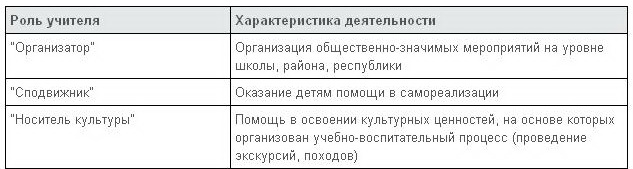 Критерии успешного завершения этапа "Прояви себя – это реально!":обучающиеся самостоятельно вовлекают членов коллектива в совместную деятельность;повышение уровня социальной активности детей в процессе выполнения социально-значимой деятельности.Особенность этапа: итогом данного этапа является то, что дети могут сами научить других тому, что они знают и умеют.Игровая программа способствует решению проблем социальной адаптации младших школьников, отражает эффективные подходы к комплексному решению вопросов в соответствии с возрастными психологическими закономерностями и особенностями личностного роста подрастающего поколения.                                         4.1.   Блоки программы «Планета добра»                    4.2. Функции органов соуправления.    На становление жизненных позиций школьников особое влияние оказывает детское соуправление. Под этим выражением мы с детьми понимаем совместную деятельность обучающихся, их равноправие отношения и управления своим поведением и собственной деятельностью. Главной задачей соуправления мы считаем привлечение каждого обучающегося к жизнедеятельности класса, поэтому главным исполнительным органом в классе является актив класса. Его члены руководят работой микрогрупп – малых планет (инициативные группы). В актив входят командиры малых планет (они сменные) и президент «Планеты добра».Смена поручений с обязательным подведением итогов происходит на классном собрании. В ходе собрания дети учатся анализировать и оценивать свою работу, а также работу одноклассников.                                В орган соуправления входит:                                          Классное собрание                                              Актив классаКомандир 1 творческой    Командир 2 творческой      Командир 3 творческой             группы                             группы                                    группы          1 группа                   2 группа                              3 группаВ классе организована работа следующих малых инициативных групп:"Малая планета знаний": помощь отстающим, выпуск познавательных газет, работа в клубе "Почемучек";"Малая планета здоровья": посещение ребят, которые болеют; сбор и отправка писем ребятам, находящимся на больничном; подготовка устных журналов и газет; выпуск информационной газеты "В здоровом теле – здоровый дух";"Малая планета затейников": организация перемен; помощь в подготовке и проведении классных вечеров, праздников, конкурсов; выпуск поздравительных и развлекательных газет; поздравление ветеранов;"Малая планета порядка": организация дежурств в классе, в столовой, в рекреации, в школе; контроль выполнения обязанностей дежурными; выпуск листовок по итогам дежурства; контроль соблюдения порядка во время проведения праздников и экскурсий;"Малая планета охраны природы": забота о растениях в классе, организация помощи бездомным животным, забота о зимующих птицах (изготовление скворечников), выпуск познавательных газет.                                    4.3. Работа с родителямиИзучение семейной атмосферы, окружающей ученика, его взаимоотношений с членами семьи.Психолого-педагогическое просвещение родителей через систему родительских собраний.Организация и совместное проведение свободного времени детей и родителей.Защита интересов и прав ребенка в так называемых трудных семьях.                   Формы работы с родителями.Родительские собрания:- Ознакомление родителей с образовательным маршрутом школы, класса (сентябрь).- Трудности адаптации первоклассников (октябрь).- Младший школьник, особенности развития (ноябрь).- Родителям о внимании и внимательности (декабрь).- Эмоциональное состояние взрослого и ребенка. Что стоит за ними?    (февраль).- Итоги адаптации первоклассников (апрель).- Перелистывая страницы учебного года (май).      2. Индивидуальные консультации      3. Посещение на дому.      4. Тематические консультации.      5. Родительские чтения.      6. Проведение совместных праздников.      7. Общешкольные родительские собрания.                    4.4Оформление классной комнаты.    Классный уголок:список классаактив классаединые классные часыхорошие новостимы имели правомы обязанынаши школьные заповедисундук регалийпоздравляемрасписание уроковсхема соуправления классанаши достижениямоё мнение     Стенды:государственная символикауголок безопасностиуголок для родителеймастерская «Веселого карандаша»клуб «Почемучки»                                       4.5. Рейтинг личностного роста.    Рейтинг личностного роста – форма индивидуального соревнования, сравнительная оценка различных сторон деятельности личности и её вклада в дела класса. Каждую неделю на классном часе определяется активность каждого ученика по итогам недели, и эти данные в виде кружков разного цвета вносятся в экран мониторинга (в виде таблицы) классного уголка.Ученик – ребенок, который когда-нибудь в чем – либо поучаствовал.Активист – участник в одном виде деятельности.Лидер – участник всех мероприятий, проводимых в класс, в школе и т.д.                                                  Схема «Рейтинг личностного роста»                    Ученик                 Активист                  ЛидерЗначение цветовой гаммы  стикеров:          - даются детям за участие в районных конкурсах          - даются детям за участие в школьных мероприятиях          - даются детям за участие в спортивных мероприятиях          - даются детям за участие в интеллектуальных мероприятиях          - проектная деятельностьВ течение года отмечаются грамотами самые активные творческие группы. В конце учебного года группа – победитель получает «Приз-года».                  4.6. План мероприятий по реализации программы                                   «Планета добра»    План мероприятий составлен на один учебный год. В конце учебного года подводятся итоги, проводится анализ работы. Поэтому каждый последующий год реализации данной программы опирается на результаты предыдущего года воспитания.           5.  Ресурсное обеспечение реализации программы                                   «Планета добра».5.1.Кадровое обеспечение.Классный руководитель и учитель – предметник (музыка) организуют деятельность детей.Образование преподавателей:Средне-специальное:  2 человекаКвалификационная категория:Первая:    2 человекаСтаж работы преподавателей:Более 20 лет -  2 человека.Анализ состава кадров показывает, что: педагогический коллектив способствует интеллектуальному развитию учащихся через рациональную организацию учебной и внеучебной деятельности.Формируется стремление стать образованным и культурным человеком через программу личностного развития обучающегося.            5.2.    Материально – техническое обеспечение. В распоряжении участников программы «Планета добра» находится ряд средств, необходимых для осуществлении программы. Они представлены в таблице.                    Карта ресурсов программы «Планета добра»Во всей системе работы мы стараемся реализовать идею сотрудничества и формирования благоприятного морально-психологического климата в коллективе. Это способствует достижению в нашем классе положительных результатов в учебно-воспитательном процессе:Высокий уровень успеваемости и качества знаний;Высокий уровень школьного патриотизма;Определение учащимися своего класса как семьи;Высокий уровень развития у учащихся таких качеств как уважение к старшим, готовность прийти на помощь, активность и др.         6.Система внешних контактов.В период учебного года основными партнерами в организации воспитательной работы являются:    МБОУ СОШ № 3Городская детская библиотекаГородской музейДДТФОКМузыкальная школаХудожественная школаГородской паркШколы города7.Система контроля и оценки результативности  программы                                    «Планета добра».В течение учебного года каждый ребенок является участником программы по личностному развитию, а также классных и общешкольных мероприятиях. Контроль деятельности и активности участников отслеживается каждую неделю на общих собраниях. За активное участие в различных мероприятиях дети награждаются грамотами. Ребята выражают свое отношение к проведенным мероприятиям в виде небольшого сочинения. Каждая творческая группа помещает своё сочинение в уголок под рубрикой  «Моё мнение». Чем больше положительных отзывов, тем выше результативность. В конце года проводится итоговое общее собрание, на котором награждают призами самых активных участников программы.          8.Система лечебно – профилактической работы.С целью сохранения и укрепления здоровья детей жизнь в школе идет по расписанию уроков.                                          Расписание звонков              1 урок:  с 8-00 до 8-45                     3 урок:  с 10-00 до 10-45              2 урок:  с 8-55 до 9-40                     4 урок:  с 11-05 до 11-50В школе работает медицинская сестра, которая проводит запланированные осмотры и прививки, оказывает помощь нуждающимся детям.В начале учебного года проводится утепление и озеленение класса.При проведении спортивных мероприятий учитывается возраст и группа здоровья каждого ребенка.Ежедневно проводим проветривание классной комнаты и влажную уборку. Весь год проводим игры на свежем воздухе и физические минутки на уроках. Два раза в четверть проводится генеральная уборка. Все проводимые мероприятия направлены на укрепления здоровья детей. 9. Психологическое сопровождение  пребывания детей в школе.     Роль школьного психолога  - создавать условия для продуктивного движения ребенка по тем путям, которые он сам выбрал (в соответствии или в противовес) требованиям школы и семьи, конструктивно решать неизбежные конфликты, возникающие в результате этого выбора. Деятельность психолога задается во многом социальной, семейной, педагогической системой, в которой реально находится ребенок. Деятельность психолога в школе включает анализ школьной среды совместно с педагогическим составом, возможности развития и требований к школьнику, определение критериев эффективности обучения и развития; разработку и внедрение мероприятий, форм и методов, которые рассматриваются как условия успешного обучения и развития,  приведение этих условий в постоянно действующую систему. Сопровождение – система профессиональной деятельности психолога для создания социально – психологических условий успешного обучения и развития ребенка:Следование за естественным развитием ребенка;Создание условий для самостоятельного творческого развития;Вторичность психологического сопровождения по отношению к среде жизни ребенка;Осуществляется психологическими средствами, через педагога и традиционные формы обучения и воспитания.Идеи психологического сопровождения ребенка в школе включают следующие направления:Систематическое отслеживание психолого-педагогического статуса ребенка и динамики его развития.Создание психолого-педагогических условий для развития личности ребенка и его успешного обучения: индивидуальные и групповые программы психологического развития, создающие условия успешного развития ребенка, причем необходимой предпосылкой является гибкость программы и педагога.Создание психолого-педагогических условий для оказания помощи проблемным детям, разработка и внедрение системы компенсационных мер.       Правила поведения учащихся.Соблюдать расписание уроков.Соблюдать чистоту в школе и школьном дворе.Беречь школьное здание, оборудование, имущество.Экономно расходовать электроэнергию и воду.Бережно относится к результатам труда людей и оказывать посильную помощь в уборке школьных помещений во время дежурства по классу, по школе.Соблюдать порядок и чистоту в столовой, раздевалке, туалете.Уделять должное внимание своему здоровью и здоровью окружающих.Принимать активное участие в коллективных творческих делах класса, школы.Соблюдать законы жизнедеятельности классного коллектива и школьного самоуправления.                          10.Организация питания.В школе организовано разнообразное горячее питание и большой выбор выпечки. Пища готовится из свежих продуктов. В рационе детей часто присутствуют фрукты, овощи и соки. Прием пищи проводится в школьной столовой. Оплату за питание производят родители.                                             Литература.Журнал «Начальная школа» №1 1991Журнал «Начальная школа» №2 1994Журнал «Начальная школа» №6 2002Журнал «Начальная школа» №9 2003Журнал «Классный руководитель» №1 2003Журнал «Классный руководитель» №2 2004Журнал «Классный руководитель» №2 2005Журнал «Классный руководитель» №3 2007Лихачева Л.С. Школа этикета: поучение на всякий случай. Ек., 1995 Лобачева С.И. Щиголь К.В. Жиренко О.Е. Календарь школьных праздников- М., 2006 Осипенко И.Л. «Классные» праздники или как научить школьника жить  весело.-Ярославль 2001. Полякова С.В. Тренинг партнерского общения –М. 1996 Фопель К. Как научить детей сотрудничать- м. 2000. Федоренко Л.Е. Секреты общения.- С-Пб. 2003 Черёмошкина Л.В. Развитие внимания детей.–Ярославль: Ак. развития 1997                         Приложение                  Уровень воспитанности учащихся 1 «А» класса                                  на сентябрь 2012 года.       Качества:ГуманностьВежливостьДуховностьТрудолюбиеФизическая культураБережливостьЧестностьАктивностьЛюбознательностьДисциплинированностьСистема оценивания качеств:   5- качество проявляется   4- качество больше проявляется, чем не проявляется   3- качество меньше проявляется, чем не проявляется   2- качество не проявляется    План воспитательной работы с опекаемым Чибишевым Данилой.                                       Внеурочная деятельность        Диагностическая методика «Космическое путешествие»   Учащимся раздаются листы бумаги. Ребята должны представить, что отправляются в космическое путешествие и являются командами космического корабля. Они должны набрать команду из учащихся своего класса в составе трех человек, фамилии этих детей записать на листе. Данная методика позволяет определить лидера класса, а также выявить учащихся, которые находятся вне классного сообщества.    При проведении данной диагностики получились следующие результаты:Лидеры  - 6 чел.Предпочитаемые – 14 чел.Принимаемые – 4 чел.Тест «Кинетический рисунок семьи» по методике Р. Бернса и С. Кауфмана.Список класса:Агафонов М.     – среднийБардушкина О. – высокийБаринов А.        – среднийБирюлина Е.     – среднийВорошилов А.   – высокийВорошилова А.  – высокийГолова А.           – высокийКолчина Е.        – высокийЛатышев А.       – высокийЛобанов Д.        – среднийМакарихина В. – высокийМиронова Е.     – среднийНизовцев А.     – высокийРевина Д.          – высокийРоганов М.       – среднийРостовцева С.   – высокийСмирнова Е.     – высокийСолин А.           – среднийТимофеев А.    – высокийТроицкая Н.     – высокийФигин А.          – высокийФитюкова Н.    – среднийЧертилов А.     – среднийЧибишев Д.      – средний Высокий уровень детско-родительских отношений -  14 чел., это составляет 58%Средний уровень детско-родительских отношений -  10 чел., это составляет 42%Полн   Полное  название программы«Планета добра», направленная на личностное развитие обучающегосяАвтор - составительМедведева С.В. – учитель начальных классов первой категорииРуководитель программыБлинова И.А. – директор школыТерритория, – представлявшая программуГ. Лысково, Нижегородской областиНазвание проводящего органа МБОУ СОШ № 3Адрес организацииНижегородская область, г. Лысково, ул. Чехова, д. 21 Телефон 8(83149)5-87-65Форма проведенияБеседы, утренники, экскурсии, познавательно-развлекательные мероприятия и т.д.Специализация программыФормирование личностного развития обучающегосяСрок реализации2012 - 2016учебный годОфициальный язык программыРусскийОбщее количество участников24 человекГеография участниковУчащиеся 1 «а» класса, МБОУ СОШ №3Краткое содержание программыДанная программа рассчитана для учащихся 1 - 4 классов. Основной вид деятельности – внеклассная работа.Условия достижения целей и задач программыВзаимодействие и сотрудничество педагогического и управленческого персонала МБОУ СОШ №3. Наличие специалистов для каждого из заявленных направлений работы.Исполнители основных мероприятий программыПедагоги МБОУ СОШ №3, родители, общественные организации: ФОК, библиотеки, музей и т.д.Источники финансированияРодительские средстваОжидаемые результатыОвладение обучающимися способностью выбора деятельности, которая им поможет достичь наибольшего успеха. Обеспечение благоприятного нравственно-психологического климата в образовательном учреждении. Приобретение социального опыта детьми. Система контроляПоследовательное отслеживание эффективности педагогических воздействий на классных часах каждую неделю, анализ результатов деятельности класса в целом.Блоки программы             Содержание СрокиОтвет - йСтрана знаний- Принимать участие в предметных и тематических неделях.- Работа клуба «Почемучки».- Участие в конкурсах сочинений.- Участие в олимпиадах.- Работа с одаренными детьми.- Организация работы со слабыми детьми. В теч. годаОкт. Дек.Март, майВ теч. годаВ теч. годаВ теч. годаВ теч. годаКл. рук.Кл. рук.Кл. рук.Кл. рук.Кл. рук.Кл. рук.Страна здоровья- Следить за соблюдением режима дня.- Следить за соблюдением гигиенических норм в классе.- Проведение физкультурных минуток на уроках.- Организовать спортивные мероприятия.- Посещение ФОКа.- Воспитание привычек здорового питанияВ теч. годаВ теч. годаКажд.деньОкт.фев.МайВ теч. годаВ теч. годаКл. рук.Родит.Кл. рук.Кл. рук.Кл. рук.Кл. рук.Кл. рук.Семейная бухта- Проведение родительских собраний.- Принимать участие в различных мероприятиях класса, школы.- Организация совместных праздников с родителями.- Оформление классного уголка.- Организация поздравлений с Днем рождения.Сен.окт.дек.Фев.апр.майВ теч. годаВ теч. годаСентябрьСен.окт.Кл. рук.Кл. рук.Кл. рук.Родит.Кл. рук.Кл. рук.Родит.Зеленый островок- Озеленение класса.- Организация дежурства по уходу за цветами в классе.- Принимать участие в уборке около школы.- Принимать участие в озеленении территории школы.Сент.Сент.Апр. МаймайКл. рук.Кл. рук.Кл. рук.Кл. рук.Континент дружбы и творчества- Посещение кружка «Рукодельница».- Проектно-групповая деятельность.- Организация конкурсов рисунков, стихов.- Выпуск газет клуба «Почемучки».- Проведение познавательно-развлекательных игр.- Оформление поздравительных открыток к праздникам.- Организация экскурсий.В теч. годаВ теч. годаСен. окт.Апр.май.В теч. годаВ теч. годаВ теч. годаЯнв.апр.майКл. рук.Кл. рук.Кл. рук.Кл. рук.Кл. рук.Кл. рук.Кл. рук.Гражданская республика- Знакомство с государственной символикой.- Организация поздравления участников ВОВ с праздниками.- Проектная деятельность по данной тематике.- Организация акции «Помоги птицам».- Проведение бесед и дискуссий. Сент.В теч. годаВ теч. годаДекаб.В теч. годаКл. рук.Кл. рук.Кл. рук.Кл. рук.Родит.Кл. рук.Профилактика нарушений- Проведение бесед по правам и обязанностям гражданина России.- Вести учет занятости детей во внеурочное время.- Участие родителей в родительском патруле.- Проведение бесед с родителями на тему «Поведенческие проявления нарушений развития личности».- Формирование здорового образа жизни  и профилактика вредных привычек. В теч. годаВ теч. годаоктябрь-ноябрьВ теч. годаВ теч. годаКл. рук.Кл. рук.РодителиКл. рук.Кл. рук.№                                   мероприятия     дата                                 сентябрь1Беседа «Год российской истории, 400-летие Нижегородского ополчения»03.092Беседа «Безопасность дорожного движения»10.093 Викторина «Мой любимый сказочный герой».17.094Мастерская «Веселого карандаша» Золотая осень.24.09                                 октябрь1Мастерская «Веселого карандаша» С Днем рождения, школа.01.102Заседание клуба «Почемучки».08.103Конкурс поделок «Подарила осень свои дары»15.104Мастерская «Веселого карандаша» Мои родные.22.105Беседа «Жизнь прекрасна, пока безопасна»27.10                                  ноябрь1Проект «Моя школа.05.112Беседа «День народного единства»12.113Беседа «Мир начинается с уважения»19.114Беседа «День матери»26.11                                   декабрь1Беседа «Всемирный день борьбы со СПИДом»03.122Беседа «Конституция РФ – основной закон»10.123Заседание клуба «Почемучки».17.124Конкурс поделок «Новогодний серпантин».24.125Беседа «Жизнь прекрасна, пока безопасна»28.12                                     январь1Викторина-игра «Мои любимые уроки»14.012Проведение акции «Помоги птицам».21.013Экскурсия в ПЧ28.01                                      февраль1«Три богатыря» (Праздничная программа)04.022Беседа «Славная армия Россия»18.023Беседа Мой дом – наведу порядок в нем»25.02                                        март1Праздник мам «Мама – слово дорогое»04.032Беседа «Жизнь без вредных привычек11.033Заседание клуба «Почемучки».18.034Беседа «Жизнь прекрасна, пока безопасна»21.03                                         апрель1Беседа «Умелый пожарный»01.042Беседа «Космос – территория будущего»08.043Викторина «Сохраним родную планету»15.044Экскурсия в музей22.045Прогулка с пользой «В природе должно быть чисто и красиво»29.04                                         май1Беседа «Великая Победа»06.052Беседа «Огонь друг и враг человека»13.053Беседа «Праздник в нашей жизни»20.054  Мастерская «Веселого карандаша» «Люблю тебя, моя Россия»27.055Беседа «Жизнь прекрасна, пока безопасна»30.05        примечаниеИсточник финансирования и материальная базаответственныеКабинет№ 3Классная комната, где проходят занятия и внеклассные мероприятияМатериальная база школы. Родительские средства на закупку канцелярских принадлежностей для творческих работ, классных дел, подготовки стендов и материалов для конкурсовКлассный руководительСпортивный залЗанятия спортом, состязания, игры (в случае плохой погоды).Материальная база школыКлассный руководитель, преподаватель физкультурыСпортивная площадкаПроведение игр на воздухе, спартакиады. Спортивные состязания, подвижные игры.Материальная база школыКлассный руководитель, преподаватель физкультурыШкольный дворИгры-путешествия, конкурсы рисунков на асфальте. Материальная база школыКлассный руководительАктовый залПраздничные мероприятия и концертыМатериальная база школыКлассный руководитель, преподаватель музыкиШкольная библиотекаЛитература для педагогов и детей лагеря, сказочные викторины.Материальная база школыБиблиотекарьШкольная столоваяЗавтрак, обедМатериальная база школыКлассный руководитель, заведующая пищеблокомКомнаты гигиеныТуалеты, места для мытья рук.Материальная база школыКлассный руководитель, технический персонал      Понедельник          Вторник             СредаЛит.чтениеМатематикаРусский языкРусский языкЛит.чтениеМатематикаМатематикаРусский языкОкр.мир ТехнологияИзоб.искуствоФиз.культураФиз.культура           Четверг          Пятница             СубботаЛит.чтениеМузыкаРусский языкМатематика Окр.мирЛит.чтениеФиз.культураРусский язык №Ф. И. учащегося12345678910Общий уровеньвоспитанности1 Агафонов Максим33335333333.2 2Бардушкина Ольга33334334433.3 3Баринов Артем33334333333.1 4Бирюлина Екатерина44344343333.5 5Ворошилов Андрей34343434433.5 6Ворошилова Анастасия44354444454.1 7Голова Анастасия44344333333.4 8Колчина Екатерина44344434443.8 9Латышев Алексей44334343343.5 10Лобанов Дмитрий44334333443.5 11Макарихина Валерия44344443433.7 12Миронова Елизавета33333333333.0 13Низовцев Александр34334333333.2 14Ревина Дарья44344444443.7 15Роганов Михаил33334333333.1 16Ростовцева Снежанна44334343333.4 17Смирнова Екатерина44353443443.8 18Солин Артем34334333333.2 19Тимофеев Артем33334334333.2 20Троицкая Наталья34354444443.9 21Фигин Александр34334333433.3 22Фитюкова Наталья44353443443.8 23Чертилов Алексей44333443443.624Чибишев Данила33333333333.0Общий уровень воспитанностикачеств3.53.73.03.53.73.33.44.13.53.43.4№                   Мероприятия   срокОтветст-й1Посещение и обследование условий проживания семьисентябрьСоц. Пед.Класс. Рук.2Участие во всех диагностических исследованиях.Сентябрь,майПсихологКлас. Рук.3Участие в школьных, классных, районных мероприятияхВесь годКласс. Рук.4Индивидуальные беседы с ребенком с целью вовлечения в кружки.В теч. годаКлас. Рук.5Индивидуальные беседы с ребенком по вопросам межличностного взаимодействия.В теч. годаКласс. Рук.6Индивидуальные беседы, консультации для опекуна по вопросам воспитания и обучения.- Обязанности и права опекуна- Детские страхи- Мир твоих увлечений- Соблюдения режима дня- Безопасный путь до школы и обратно- Мои мечты мои желания- Учусь понимать других- К вам пришли гости- Летний отдыхСентябрьОктябрьНоябрьДекабрьЯнварьФевральМартАпрельМайКласс. Рук.Класс. Рук.Класс. Рук.Класс. Рук.Класс. Рук.Класс. Рук.Класс. Рук.Класс. Рук.Класс. Рук.7Разъяснительная работа по оформлению льгот по оплате за жильё и коммунальные услуги на детей, оставшихся без попечения родителей.В теч. годаСоц. Педаг.8Приглашение опекунов на районные семинарыВ теч. годаСоц. Пед.Класс. Рук.9Оказание помощи в организации:- бесплатного проездного билета- бесплатного новогоднего подарка- летнего отдыхаВ теч. годаДекабрьмайСоц. Пед.Класс. Рук.Класс. Рук.№п/п             Ф.И.            Занятость учащихся в кружках, секциях            Занятость учащихся в кружках, секциях№п/п             Ф.И.          школьные                                    внешкольные          школьные                                    внешкольные1Агафонов МаксимВеселый этикетФутбол2Бардушкина Ольга«Рукодельница»Веселый этикетАленький цветочекФигурное катаниеРитмическая гимнастикаАэробикаПлавание3Баринов АртемЮный исследовательВеселый этикетСамбоАнглийский язык4Бирюлина ЕкатеринаВеселый этикетМузыкальная школаАленький цветочекРитмическая гимнастикаАэробика5Ворошилов АндрейЮный исследовательВеселый этикетФутбол6Ворошилова Анастасия«Рукодельница»Веселый этикетФигурное катаниеРитмическая гимнастика7Голова АнастасияЮный исследовательВеселый этикетФигурное катаниеРитмическая гимнастика8Колчина ЕкатеринаВеселый этикетАленький цветочекФигурное катаниеРитмическая гимнастика9Латышев АлексейЮный исследовательВеселый этикетФутбол10Лобанов ДмитрийЮный исследовательВеселый этикетСамбо11Макарихина ВалерияВеселый этикетГрацияФигурное катаниеРитмическая гимнастика12Миронова Елизавета«Рукодельница»Веселый этикетФигурное катаниеРитмическая гимнастикаАэробикаПлавание13Низовцев АлександрЮный исследовательВеселый этикетБоксФутбол14Ревина ДарьяВеселый этикетАэробика15Роганов МихаилЮный исследовательВеселый этикетФутболСамбо16Ростовцева СнежаннаВеселый этикетФигурное катаниеРитмическая гимнастикаДождевые капелькиБисероплетение 17Смирнова ЕкатеринаВеселый этикетЮный исследовательФигурное катаниеРитмическая гимнастика18Солин АртемЮный исследовательВеселый этикетСамбо19Тимофеев АртемЮный исследовательВеселый этикетФутбол Плавание20Троицкая НатальяЮный исследовательВеселый этикетФигурное катаниеРитмическая гимнастикаАленький цветочек21Фигин АлександрВеселый этикетЮный исследовательСамбоПлавание22Фитюкова НатальяВеселый этикетЮный исследовательФигурное катаниеРитмическая гимнастикаПлавание23Чертилов АлексейВеселый этикетЮный исследователь«Рукодельница»Музыкальная школаСамбо24Чибишев ДанилаЮный исследовательВеселый этикетФутбол